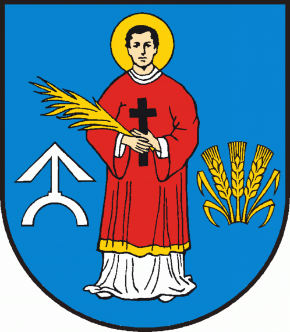 R A D A    G M I N Y   P A C Y N Awww.pacyna.mazowsze.pl   09-541  Pacyna, ul. Wyzwolenia  7, tel./fax  (024) 285-80-54,  285-80-64,   e-mail: gmina@pacyna.mazowsze.plOrA.0002.5.2023                                                                            Pacyna, 1 sierpnia 2023r.O  g   ł  o  s  z  e  n  i  e o terminie sesjiZawiadamiam, że w  dniu 9 sierpnia 2023r.  (środa)  o godz. 9:30 (sala narad)  odbędzie się  L Sesja Rady Gminy Pacyna.Proponowana tematyka obrad:Otwarcie Sesji i stwierdzenie prawomocności.Przyjęcie porządku obrad.Przyjęcie protokołu z XLIX  Sesji Rady Gminy.Interpelacje i zapytania radnych.Podjęcie uchwały w sprawie zmiany Wieloletniej Prognozy Finansowej Gminy Pacyna na lata2023 - 2027      6) Podjęcie uchwały w sprawie zmiany uchwały budżetowej nr 204/XLV/2022 Rady 
            Gminy Pacyna na 2023 rok.      7)  Podjęcie uchwały w sprawie w trybu i sposobu powoływania oraz odwoływania członków 
             Zespołu Interdyscyplinarnego do spraw Przeciwdziałania Przemocy Domowej w Gminie 
             Pacyna oraz szczegółowych warunków jego funkcjonowania 8)   Odpowiedzi na interpelacje i zapytania radnych. 9)   Wolne wnioski radnych.10)   Zakończenie obrad.Informuję, że Sesja będzie transmitowana i utrwalana za pomocą urządzeń rejestrujących obraz i dźwiękPrzewodnicząca Rady Gminy
(-) Maria Obidowska